«Пропавший» диван ПушкинаИстория эта случилась совсем недавно. Мы с 10 классом, съездив в Михайловское, пошли на экскурсию в дом Пушкина на Мойке. Восхищенные прогулкой по Михайловскому и Тригорскому, отдав дань памяти поэту в Светлогорском монастыре, все внимательно слушали экскурсовода, переходя из комнаты в комнату. А я ждала, когда же появится  диван, на котором лежал умирающий поэт. Почему-то после последнего посещения дома-музея именно этот диван, как символ уходящей жизни, символ смерти великого поэта запомнился мне больше всего. Когда все вышли в переднюю комнату, я вдруг  с ужасом увидела, что дивана нет! Спросила у экскурсовода: «А где диван?» Она мне уверенно ответила: «Не было тут дивана!» « Как так? Я же прекрасно его помню,»- вскричала я! Дети заволновались! Куда делся диван Пушкина, на котором он лежал перед смертью? Не взирая на протесты служителей музея, мы дружненько снова пробежались по комнатам музея.  Нет как не было!Самое интересное, что мне сразу поверили не только дети (им свойственно верить учителям) но и сопровождающая, которая приехала с нами. Она знает историю дома на Мойке, как свои пять пальцев, но поверила! Очень я была убедительна в своем возмущении.Теперь сама не могу понять, с чего вдруг я вообразила, что этот злосчастный диван стоял в передней комнате? Удивительны свойства человеческой памяти…Выйдя во внутренний дворик, все открыли  интернет и узнали, что не украли диван, он стоял и стоит в комнате поэта. Коричневый небольшой кожаный диван, на котором провел последние свои часы жизни наш Пушкин, следы крови сохранились на его обивке.История могла бы и закончиться… ан нет, самое удивительное случилось, когда мы вернулись в Пермь.Пришли в школу и на перемене стали вспоминать нашу поездку: как здорово было в Михайловском, там действительна та золотая осень, о которой писал поэт, вспоминали дуб в Тригорском, могилу в Святогорском монастыре. «Хорошо съездили- сказал кто-то!» А другой неожиданно добавил: «Жаль только, что диван Пушкина из квартиры на Мойке украли!»Я замерла сначала с раскрытым ртом, а потом философски подумала: теперь их уже не переубедить, в их сознании и памяти так и останется квартира Пушкина на Мойке без этого знаменитого дивана.P,S Удивительно, но оказывается судьба дивана А.С.Пушкина очень интересна. С изумлением прочитала об этом уже после написания рассказа. Вот не зря я так беспокоилась об его судьбе)))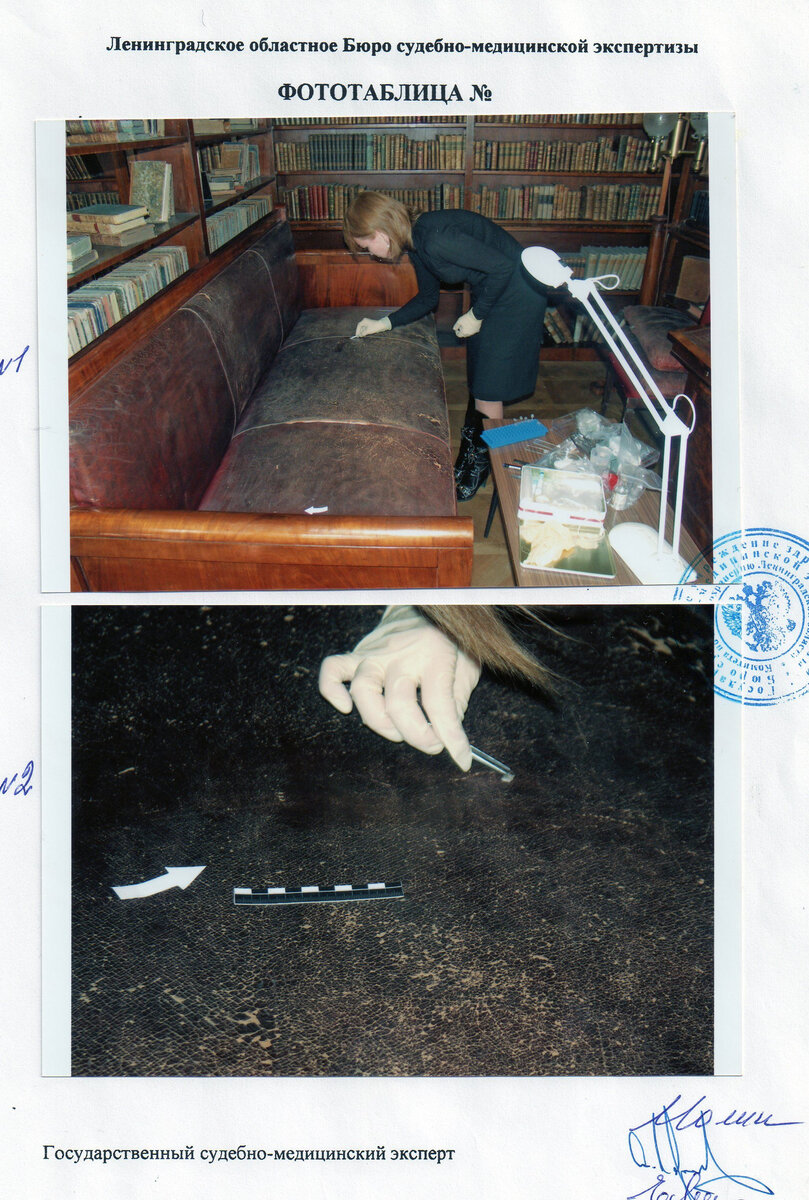 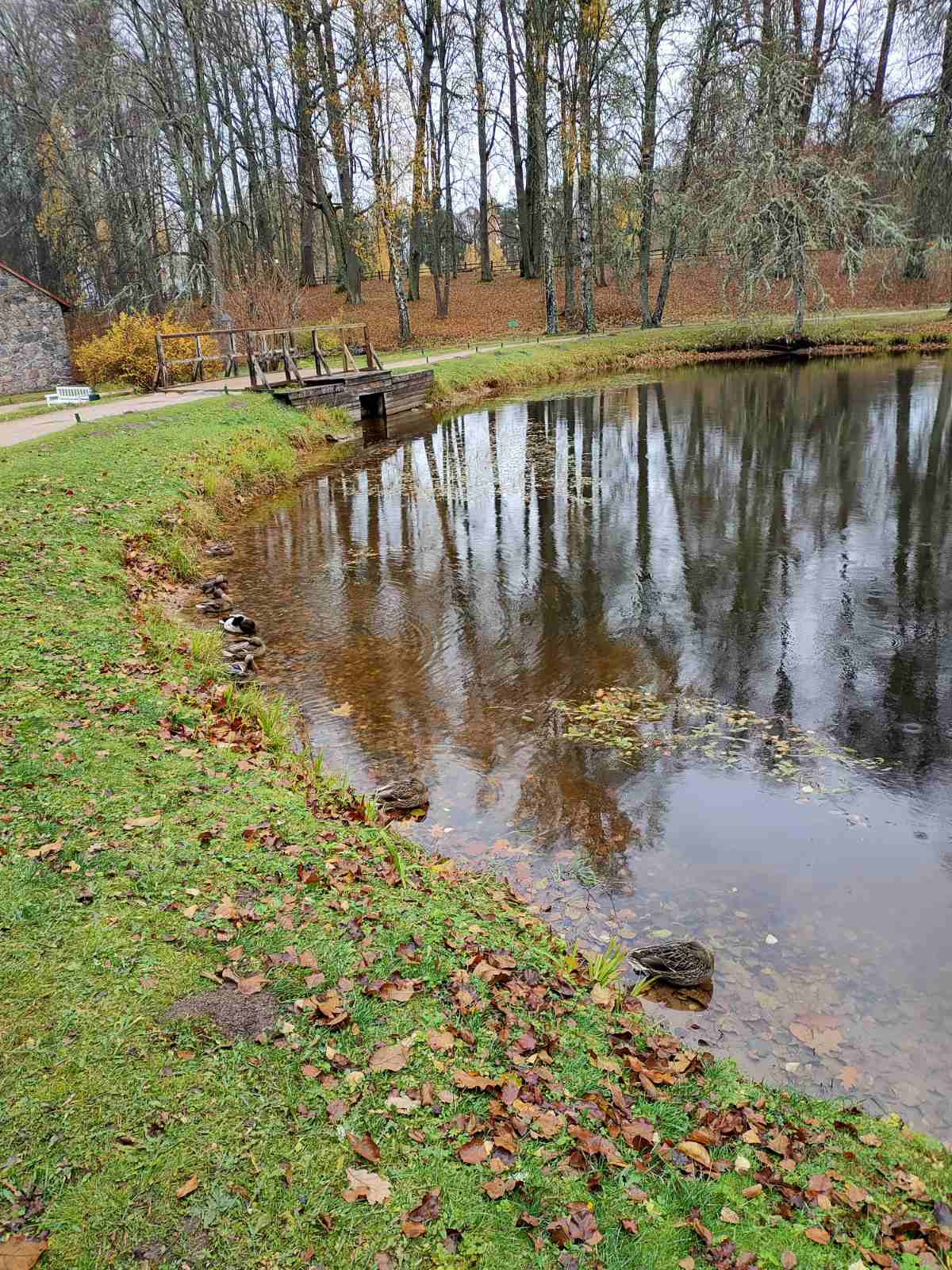 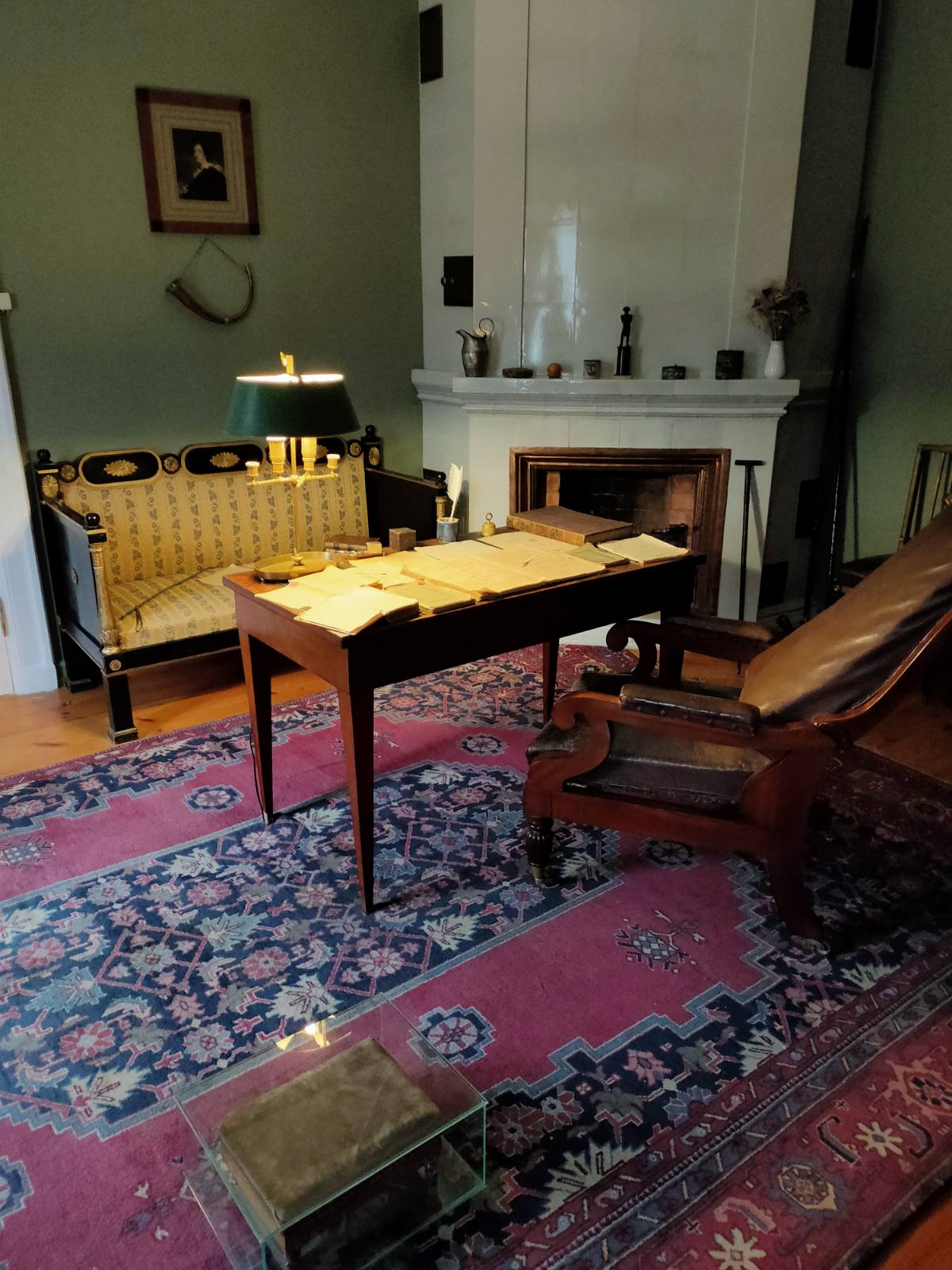 